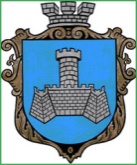 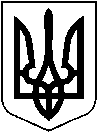 ХМІЛЬНИЦЬКА МІСЬКА РАДАВІННИЦЬКОЇ ОБЛАСТІВиконавчий комітетУКРАЇНАР І Ш Е Н Н Явід “28”  вересня 2023 р                                                                           № 570  Про розгляд заяв громадян К О  Є ,К  Ю  О , неповнолітньогоК  М Ю  щодо  укладення договору міни кватири на житловий будинок з господарськими будівлями та спорудами і земельну ділянку              Розглянувши заяви  К О Є , К Ю О , неповнолітнього К М  Ю ,  місце проживання яких зареєстроване за адресою:  Вінницька область,    м. Хмільник,   вул.      , будинок   квартира     та  відповідні документи  щодо надання дозволу на укладення договору міни кватири №1, яка знаходиться  за адресою:  Вінницька область,    м. Хмільник,   вул.      , будинок  , 1/3 частка якої належить неповнолітньому К  М  Ю ,   р.н., де зареєстровані та мають право користування  неповнолітній К  М  Ю ,   р.н. та малолітня К У  Ю ,   р.н. на житловий будинок з господарськими  будівлями та спорудами № , який знаходиться за адресою: Вінницька область, Хмільницький район, с. Вербівка, вул.   і земельну ділянку кадастровий номер  , взявши до уваги пропозицію комісії з питань захисту прав дитини від   19.09.2023 р. № 22/4, керуючись   ч. 3, 4 ст. 177 Сімейного кодексу України,  Цивільним кодексом України, ст.17 Закону України «Про охорону дитинства», ст. ст. 34, 59 Закону України „Про місцеве самоврядування в Україні”, виконавчий комітет міської ради вирішив:1.   Дозволити  законним представникам -   матері К  О  Є , батькові К  Ю  О   дати  згоду на укладення та підписання неповнолітнім К  М Ю ,   р.н. договору  міни кватири №1, яка знаходиться  за адресою:  Вінницька область,    м. Хмільник,  вул.  , будинок  , 1/3 частка якої належить неповнолітньому К М Ю ,   р.н., де зареєстровані та мають право користування  неповнолітній К  М  Ю ,   р.н. та малолітня К  У  Ю ,   р.н. на житловий будинок з господарськими  будівлями та спорудами № , який знаходиться за адресою: Вінницька область, Хмільницький район, с. Вербівка, вул.   і земельну ділянку кадастровий номер  .        2.   Законному представнику  - матері  К О Є  надати службі у справах дітей Хмільницької міської ради  копію   вищезазначеного   договору   міни відразу після  вчинення правочину для підготовки пропозицій виконкому міської ради.      3.  Контроль за виконанням цього рішення  покласти на заступника міського голови з питань діяльності виконавчих органів міської ради Сташка А.В. Міський голова                                                                 Микола ЮРЧИШИН